SS PETER AND PAUL CATHOLIC PRIMARY SCHOOLWhistle blowing policy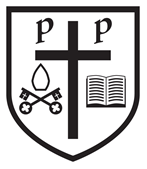 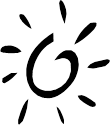 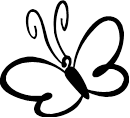 Date of publication:	February 2019Adopted at Governors: March 2019Date  Reviewed: 	February 2023Date for review 		February 2025 StatementWith Jesus as our guide, we learn, pray and live together, in a safe and happy way.Policy Title: WhistleblowingLegislative FrameworkThe Public Interest Disclosure Act 1999 - sets out a framework of protection against victimisation or dismissal for workers who blow the whistle on ("disclosure") criminal behaviour and other specified forms of malpractice.The Act does not provide a general protection for whistleblowers that applies in all circumstances.  It applies to making a 'protected' disclosure in respect of specific types of malpractice, whi are:criminal behaviourfailure to comply with a legal obligationmiscarriage of justiceendangering someone's health and safetydamage to the environmentdeliberate concealment of information relating to any of the above

The Act covers internal disclosures to the employer, disclosures to prescribed 'persons' su as regulatory bodies (e.g. for health and safety, the Health and Safety Executive), and wider disclosures, for example to the police and the media.Policy StatementThe Council (on behalf of the Governing Body) expects employees, and others that we deal with, (su as contractors, agency staff and partners), who have serious concerns about any aspect of the Council's work to come forward and voice those concerns.  If and when they do, provided they act in good faith and follow the laid down procedures, the Council will do everything it can to ensure that they are not victimised in any way.The Council will, at its discretion, consider disclosures that are made anonymously, although su disclosures are inevitably mu less powerful.  The Council will also treat every disclosure in confidence, and only reveal the identity of the person making it if absolutely necessary (e.g. if required in connection with legal action).The Council will keep people who make disclosures informed about the progress and (subject to legal constraints) outcome of any investigation carried out.However frivolous, malicious, or allegations made for personal gain, may result in disciplinary action against the person making them.Trade UnionThere are many trade unions working within Staffordshire County Council who can assist with this process.  It is recommended that a trade union representative be contacted at the earliest stage so that appropriate advice, guidance and support can be offered to the employee.HR UnitsDirectorate HR units can assist with the interpretation and application of this process.  It is recommended that an HR representative be contacted at the earliest stage so that appropriate advice, guidance and support can be offered to both the manager and employee.Guidance On How To Apply The PolicyMaking a Protected DisclosureTo make a 'protected' disclosure the whistleblower has to meet certain conditions.Disclosure to the employer will be protected if it is made in good faith and the whistleblower has a reasonable suspicion that the alleged malpractice has occurred, is occurring or is likely to occur.Disclosure to a regulatory body will be protected where, in addition, the whistleblower honestly and reasonably believes that the information they provide and any allegation contained in it are substantially true.Disclosure to other external bodies will be protected if, in addition, making it is in      all respects reasonable.  "In all respects reasonable" means, in effect:the disclosure is not made for personal gain
the whistleblower reasonably believed that they would be victimised if they raised  the matter internally
there is no relevant regulatory body 
they reasonably believed that evidence was likely to be concealed or destroyed
the concern has already been raised with the employer and/or relevant regulatory body
the concern is of an "exceptionally serious" nature - whi in a local government setting could include, say, the alleged abuse of ildren or vulnerable adults in an authority's care or corruption.Having taken advice as appropriate, an employee of the Council, or any other person covered by the Act, who has serious concerns about any aspect of the Council's work, should in the first instance inform one of the Contact Officers whose details are given in Appendix A.The initial contact can be by telephone or in writing, and if the latter should be in a sealed envelope addressed to the officer concerned and marked: 'PIDA - Strictly Private and Confidential'.  E-mail is not a secure medium and must not be used.The Contact Officer who has received a disclosure will:  (a)  acknowledge its receipt, in writing, within 5 working days;  (b)  seek further information if need be, including by personal interview, at whi the individual can be accompanied by an official of their trade union or professional association, or by a fellow employee;  (c)  when the precise nature of the alleged malpractice is established, refer the disclosure to the Monitoring Officer;  (d)  in liaison with the Monitoring Officer, keep the individual informed regarding the progress and (subject to legal constraints) outcome of any investigation.On receipt of a disclosure from a Contact Officer the Monitoring Officer will determine what further action, if any, is needed, whi may comprise:internal investigationreport to the Policereport to external auditindependent enquiryany combination of the aboveThe Monitoring Officer will also ensure that the Contact Officer is advised of progress and outcome.If at the end of the process an employee of the Council, or any other person covered by the Act, is not satisfied with how a disclosure has been dealt with, they may refer to one of the regulatory bodies/other external agencies whose details are listed in Appendix B.  As with the internal disclosure, before referring to one of these bodies the individual should consider:  do I honestly and reasonably believe that my concerns are well founded and that any allegations I am about to make are substantially true?Exceptionally, the Act offers protection in respect of disclosures made to people or bodies not listed in Appendix B but only when, all things considered, it is reasonable to do this and the disclosure is not made for personal gain.  In addition, one of the following must apply:The matter has been raised already with the employer and/or relevant regulatory body, or The person reasonably believed that they would be victimised if they raised the matter internally; orThere is no relevant regulatory body, and they reasonably believed that evidence was likely to be concealed or destroyed; orTheir concern is of an "exceptionally serious" nature, whi is for them to determine.Levels of AuthorityThroughout this policy document, there are many references to Contact Officer.  For the purposes of this policy 'Contact Officer' is the person delegated by the Director to perform the task.  The Contact Officer's are listed in Appendix A.  Other considerationsThe Council will monitor the application of this policy and, in conjunction with the recognised trade unions, review and revise it as necessary.AccountabilitiesMonitoring Officer - has overall responsibility for the proper application of the policy.  The Monitoring Officer is also responsible for deciding, in respect of ALL disclosures, whether there will be a formal investigation, what form it will take and who will carry it out.Contact Officers - Heads of Service designated by Corporate Directors to receive disclosures, obtain further information if need be, refer disclosures to the Monitoring Officer, carry out investigations as required, and keep the whistleblower informed regarding the progress and (subject to legal constraints) outcome of any investigation.Further Advice and InformationThis policy document is for general guidance only.  If you need any further advice on how to apply this policy please contact your departmental HR Manager.Independent advice on 'whistleblowing' can also be obtained from the arity Public Concern at Work and from the Audit Commission.  Contact details for these organisations are:Public Concern at Work
Suite 306
16 Baldwins Gardens
London EC1N 7RJ
Helpline: 020 7404 6609
E-mail: helpline@pcaw.co.ukAudit Commission
1 Vincent Square
London SW1P 2PN
Telephone: 020 7828 1212
E-mail: enquiries@audit-commission.gov.ukFurther information and AdviceFurther background information on this topic is available on the following Websites:		www.dti.gov.uk 	www.acas.org.ukwww.lg-employers.gov.uk	www.pcaw.co.ukwww.audit-commission.gov.ukSee also national conditions of service and local agreements before determining or issuing advice.Other ContactsPlease note that the County Council takes no responsibility or liability for any material produced by or contained in external sites or for any advice or services given by external organisations. It is the responsibility solely of ea person to decide whether or not they use any su material, advice or service.Standard DocumentsThis information can be made available in a range of formats and languages, including Braille and large print.  If this would be useful to you or someone you know, please contact your Directorate HR Manager.Public Interest DisclosuresThe Council acknowledges that anyone who is not satisfied with its response to a disclosure they have made under this policy is entitled in law to disclose elsewhere. Appendix B lists the names and addresses of bodies to whom disclosures can be made, including bodies prescribed by the Government.Staffordshire County Council Contact OfficersWhistle Blowing ProcedureChildren and Lifelong Learning DirectorateDevelopment Services DirectorateSocial Care and Health DirectorateStrategic CoreAppendix BExternal/Prescribed BodiesHealth & Safety Exec.
Area Office
Mares House
The Midway
Newcastle under Lyme
(Info line tel: 08701 545500) Environment Agency
(no local address)
Tel: 0845 933 3111 (enquiries)
0800 807060 (to report
accidents)Staffordshire Police HQ
Weston Road
Stafford
ST18 0YY
Tel: 0300 123 4455 Inland Revenue
Greyfriars House
Greyfriars
Stafford
Tel: 01785 256222Customs & Excise
Newcastle under Lyme Business
Centre
Blackburn House
Newcastle under Lyme
ST5 1UT
Tel: 01782 753600
(Enqs: 0121 697 4295) Citizens' Advice Bureau
131 North Walls
Stafford
Tel: 01785 258673Data Protection Registrar
Local Govt. Ombudsman
Pensions Ombudsman
11 Belgrave Road
London
SW1V 1RB
Tel. 0171 834 9144 Audit Commission
1 Vincent Square
London
SW1P 2PNDistrict Auditor
Eastgate House
Eastgate Street, Stafford Your local councillorAppendix C            Whistle Blowing Report FormName: _____________________________________ Date: _____________________________________Location/department: ____________________________________Signed: ……………………………………………Date…………………………………………………Designation………………………………………Keith Cackett 01785 278602Dave Cheeseman01785 276320 Jann Russell01785 278800Pam Rushton01785 277210Joanne Hulse 01785 276511 Sean Latham01785 276502 Nicola Sawyer01785 854546Robert Flinter01785 277051John Tradewell01785 276102Andy Burns 01785 276300Ann Marie Davidson01785 276131Jean Evans01785 276110Helen Riley01785 278580Jon Waller01785 276380Please give a brief outline of your concern? (Please give relevant names, dates, locations etc)Were there any other witnesses?  If so, please give their full contact details.Did you take any action at the time? – if so, please outline what action you took If you did not take action at the time, please give details as to why you took no action